Контролер (контрольно-пропускной пункт)от 600 до 660 бел. руб. до вычета налоговОАО Кондитерская фабрика СлодычМинск, Радиальная улица, 54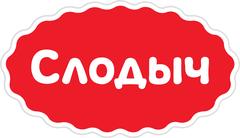 Требуемый опыт работы: 1–3 годаПолная занятость, полный день- осуществление пропускного режима;- контроль за вывозом (ввозом), выносом (вносом) материальных ценностей, проверка их на соответствие предъявляемым документам;- контроль за работой приборов охранной, пожарной и тревожной сигнализации, установленных на КПП.Требования:- ответственная, исполнительная, инициативнаяУсловия:- режим работы согласно графика;- полный социальный пакет;- оформление по контракту;- ежемесячное получение продукции собственного производства.